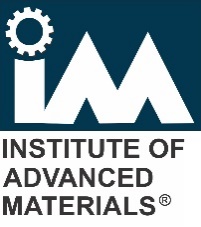 ONE-PAGE PROJECT PROPOSALCall Title: ____________________Host Institution: IAAMApplicant: ____________________Proposal Title and Acronym:Proposal Title and Acronym:Aim of project:Aim of project:Novelty of the proposed research:Is the project opportune?Novelty of the proposed research:Is the project opportune?State of the art:State of the art:Objectives:1.2.3.Work Packages:WP1:WP2:WP3:Methodology:Methodology:Resources (including budget):Resources (including budget):